                                                  AGENDA ședinței Consiliului  Regional pentru Dezvoltare SudLocul şi data desfăşurării : or. Cimişlia            27 decembrie 2011, ora 10.00bd. Ștefan cel Mare, 12,  Consiliul Raional Cimișlia, et. II, Sala de protocol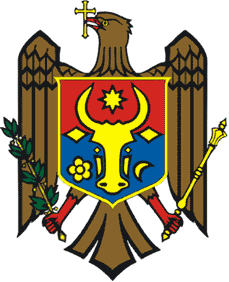 Ministerul Construcţiilor şi Dezvoltării RegionaleAgenţia de Dezvoltare Regională Sud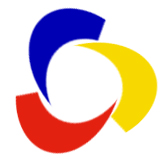 Timpul   Subiectul9.30-10.00  Înregistrarea participanților.10.00-10.15Cuvînt de deschidere.Reprezentantul ministerului.10.15- 10.40Cu privire la aprobarea Strategiei regionale de gestionare a deşeurilor pentru Regiunea Sud.  Sergiu Andronachi, specialist Secţie management proiecte ADR Sud10.40-11.00Concluzii şi recomandări.12.00Pauză de masă.